
     OPERATIONS FORM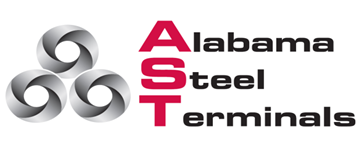 VESSEL NAME:_________________		DATE OF OPERATION: ________________STEVEDORE: __________________		CONTACT/NAME: _______________  #______________AGENT (Company)_____________		CONTACT/NAME: _______________  #______________**EMERGENCY CONTACT (Stevedore) :   _________________________#_______________  In case of emergency, please call Mr. Tony Bryant (AST),  Phone (cell) 251-331-1632 Berth/Pier Location:  __________________________Vessel Stow Plan (received):  Yes (   )   No  (  )**   Complete Manifest list/Bill of Lading (listing specific coil ID/PO #):  Yes  (  )   No (  )  ** The above stow plan and manifest is mandatory and must be submitted by stevedore to AST at least 72 hrs.  prior to vessel operations.Type of Operation:    DISCHARGE (  )     LOAD (  )                No. of gangs:  __________Hours:   Start up time: __________  **  Overtime __________  Operations meeting shall be required between stevedore and AST personnel prior to each vessel operation for proper planning and communication with ASPA.  All communication should include ASPA GCI Manager (by email).  All working times will be confirmed (by email) between Steve Dore and AST prior to vessel operations.**All hours applicable to overtime shall be authorized and submitted (by email) from stevedore company prior operations to AST @email: service@alsteel.us  (in copy to attached contact list)AST GOTTWALD CRANE (80 T CAPACITY) (IF NEEDED):  YES  (  )    NO  (  )   Include crane form.AST form agreement/signature:Participating Stevedore Superintendent:     Signature ___________________   Date: ____________________Alabama Steel Terminals (Manager)Signature ____________________  Date: ____________________